2012-2016 m. gaisrų gyvenamuosiuose namuose dėl krosnių, židinių bei dūmtraukių įrengimo ir eksploatavimo reikalavimų pažeidimų ar gedimų bei suodžių užsidegimų dūmtraukiuose pasiskirstymas pagal apskritis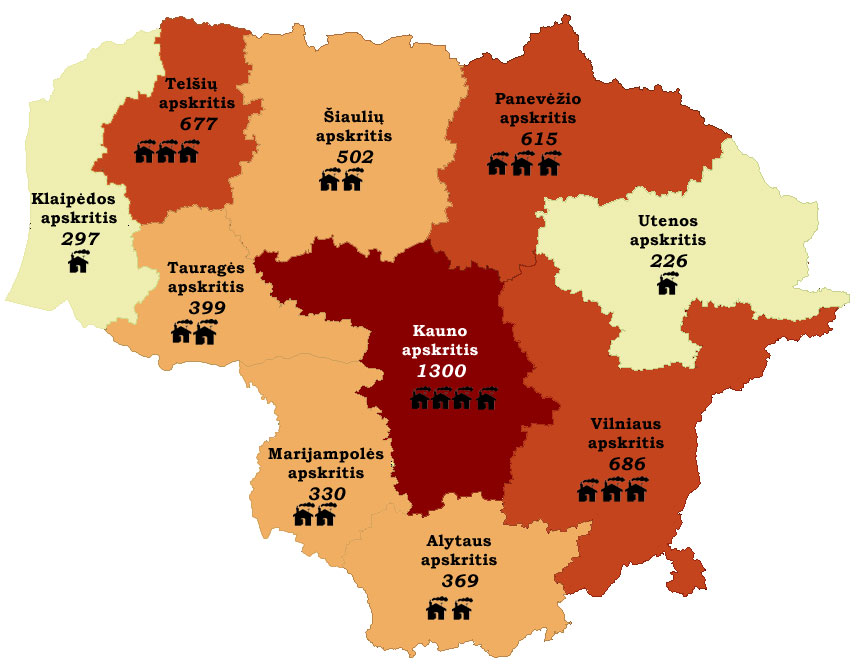 